Publicado en Madrid el 26/07/2022 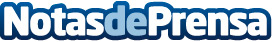 Ayudas al impulso de la I+D+i en el sector marítimoEl Clúster Marítimo Español celebra una jornada sobre la convocatoria de ayudas "Impulsando tecnologías de aplicación en el sector naval que mejoren su competitividad en el siglo XXI", las primeras derivadas del PERTE Naval.Datos de contacto:José HenríquezResponsable de Comunicación del Clúster Marítimo Español628269082Nota de prensa publicada en: https://www.notasdeprensa.es/ayudas-al-impulso-de-la-i-d-i-en-el-sector Categorias: Nacional Sector Marítimo Innovación Tecnológica http://www.notasdeprensa.es